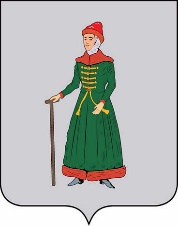 АДМИНИСТРАЦИЯСТАРИЦКОГО МУНИЦИПАЛЬНОГО ОКРУГАТВЕРСКОЙ  ОБЛАСТИПОСТАНОВЛЕНИЕ30.01.2023                                       г. Старица                                                №  62О реорганизации Муниципального бюджетного учреждения культуры «Старицкий Дом культуры                                        им. Я.С. Потапова» В соответствии с Гражданским кодексом Российской Федерации, Федеральным законом от 06.10.2003 № 131-ФЗ «Об общих принципах организации местного самоуправления в Российской Федерации», законом Тверской области от 05.05.2022 №17-ЗО «О преобразовании муниципальных образований, входящих в состав территории муниципального образования Тверской области Старицкий муниципальный район, путем объединения поселений и создании вновь образованного муниципального образования                      с наделением его статусом муниципального округа и внесении изменений в отдельные законы Тверской области», Решением Думы Старицкого  муниципального округа Тверской области от 29.12.2022  № 74 «О реорганизации Администрации Старицкого муниципального округа Тверской области»,Администрация Старицкого муниципального округа Тверской области ПОСТАНОВЛЯЕТ:1.Реорганизовать Муниципальное бюджетное учреждение культуры «Старицкий Дом культуры им. Я.С. Потапова» (ИНН 6942010043, ОГРН 1126914000025) путем присоединения к нему:      муниципального бюджетного учреждения культуры «Архангельский Дом культуры» (ИНН 6942010195, ОГРН 1126914001411);      муниципального бюджетного учреждения культуры «Берновский сельский дом культуры» (ИНН6942010170, ОГРН 1126914001389);     муниципального бюджетного учреждения культуры «Емельяновский дом культуры» (ИНН 6942010188, ОГРН 1126914001390);  муниципального бюджетного учреждения культуры «Луковниковский Дом культуры» (ИНН 6942010276, ОГРН 1136914000112);      муниципального бюджетного учреждения культуры «Ново-Ямской Дом культуры»               (ИНН 6942010163, ОГРН 1126914001378);      муниципального бюджетного учреждения культуры «Паньковский дом культуры»               (ИНН 6942010269, ОГРН 1136914000080);     муниципального бюджетного учреждения культуры «Станционный дом культуры»,             (ИНН 6942010251, ОГРН 1136914000024);        муниципального бюджетного учреждения культуры «Степуринский Дом культуры»                   (ИНН 6942010156, ОГРН 1126914001367);     2. При присоединении  муниципального бюджетного учреждения культуры «Архангельский Дом культуры», муниципального бюджетного учреждения культуры «Берновский сельский дом культуры», муниципального бюджетного учреждения культуры «Емельяновский дом культуры», муниципального бюджетного учреждения культуры «Луковниковский Дом культуры», муниципального бюджетного учреждения культуры «Ново-Ямской Дом культуры», муниципального бюджетного учреждения культуры «Паньковский дом культуры», муниципального бюджетного учреждения культуры «Станционный дом культуры», муниципального бюджетного учреждения культуры «Степуринский Дом культуры», к муниципальному бюджетному учреждению культуры «Старицкий Дом культуры им. Я.С. Потапова» к последнему переходят все права и обязанности присоединенных юридических лиц.       3. Муниципальное бюджетное учреждение культуры «Старицкий Дом культуры                                       им. Я.С. Потапова» в течение трех рабочих дней после даты принятия настоящего постановления уведомить в письменной форме уполномоченный государственный орган, осуществляющий государственную регистрацию юридических лиц, о начале процедуры реорганизации юридических лиц, указанных в пункте 1 настоящего постановления, с указанием формы реорганизации.Уполномочить директора Муниципального бюджетного учреждения культуры «Старицкий Дом культуры им. Я.С. Потапова» Курменеву Елену Александровну выступить заявителем при государственной регистрации реорганизации реорганизуемых юридических лиц, при подписании заявлений о внесении записи о прекращении деятельности соответствующих присоединенных юридических лиц.4. Муниципальному бюджетному учреждению культуры «Старицкий Дом культуры им. Я.С. Потапова» после внесения в единый государственный реестр юридических лиц записи о начале процедуры реорганизации дважды с периодичностью один раз в месяц опубликовать от имени всех участвующих в реорганизации юридических лиц в   средствах массовой информации, в которых опубликовываются данные о государственной регистрации юридических лиц, уведомление о реорганизации.          Уполномочить директора Муниципального бюджетного учреждения культуры «Старицкий Дом культуры им. Я.С. Потапова» Курменеву Елену Александровну                             на совершение действий, указанных в настоящем пункте.5. Настоящее постановление вступает в силу со дня его принятия, подлежит размещению на официальном сайте Администрации Старицкого муниципального округа Тверской области в информационно-телекоммуникационной сети Интернет.ГлаваСтарицкого муниципального округа                                                                     С.Ю. Журавлёв